Please review this “End of Training Progress Report” recently completed for your new staff who attended the Clerk Training Center.  Please use this form to document or add in any follow-training that is still needed. This form will be maintained on the WIC Business Partner Site.  If you add-in additional information, please be sure to “check-in” the form when you are finished.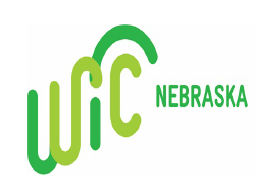 Local Agency Follow-Up – Directions:Carefully review this form and identify any areas needing additional follow-up or training.  See last page of this document for rating scale definitions.Provide and record follow-up training for any items rated with an NT (no training provided) or an RT (re-teaching needed) in the space provided on the form. Complete the form showing your follow-up on the right side of the form as you complete follow-up on any remaining items      For Questions - Please contact the Training Clinic Coach if you have questions about the following:Clarification or questions on what was covered or not covered during a particular training clinic sessionSuggestions on providing follow-up training to ensure continuity of training for this individual trainee’s needsQuestions on what worked well or didn’t work well for this traineeClarification on trouble areas, strengths, and weaknesses identified during training clinic that would be helpful for you to knowAdditional job aides that might be helpful for follow-up training;  discuss how coaches use them in training clinic      A training coach will be contacting your new staff to see how things are going after they have had some time to begin working in clinic.                       The date, time, and name of coach who will be contacting your staff is listed at the end of this report.                 On the last page of this report are links to feedback surveys that need to be completed by the new trainee and by the WIC Director.                   Please be sure to complete the survey.  Links to these survey are also on our public website located at the bottom of this page:                                     https://dhhs.ne.gov/Pages/WIC-Training-Center.aspx Nebraska WIC Training ClinicCERTIFICATION & ENROLLMENTCERTIFICATION & ENROLLMENTCERTIFICATION & ENROLLMENTeWIC CARD & FOOD BENEFIT ISSUANCEElectronic signature – each training coach:  (type name & date below)   End of Week Rating Scale:AM: Approaching Mastery – Has a good grasp and understanding of the task. Will need someone near for special situations or questions.NS: Needs Supervision – Understands the basics of the task but will need someone with them at the clinic working with them. Cannot work alone yet.RT: Re-teaching needed – Training provided with limited understanding or recall. The LA will need to provide additional teaching in content area.  (Document follow-up teaching on this form in the appropriate area.)NT:  No Training – Training was not provided at Training Center.  The local agency will need to provide training or arrange for additional training at our Training Center if you do not have the resources to provide this training.  (Document follow-up teaching on this form in the appropriate area.)Please complete additional training needed ie. (anything rated RT or NT)Contact the Training Clinic coach if you have questions about what was specifically trained or not trainedContact the Training Coach if you need additional details about the training to help you follow up with trainingContact Jackie Johnson, the State WIC Training Center Coordinator, if you would like to scheduled staff for additional training at our Training CenterDocument your completed follow-up training on this form.  2 Trainee Feedback Surveys:  Training Clinic Evaluation by Trainee – to be completed by trainees following the trainingPost Remote Training Clinic Preparedness Survey – to be completed by trainee after having a chance to work in WIC for a couple of weeksWIC Director Feedback SurveyPost-Remote Training Clinic by WIC Directors – to be completed by WIC Director after having a chance to observe new staff work in clinic for a couple of weeks after attending Training ClinicTraining Clinic Progress ReportNew Clerk Training Training Clinic Progress Report New Clerk Training	Trainee Name:Training Clinic Progress Report New Clerk Training	LA Name:Training Clinic Progress Report New Clerk Training	Training Dates Attended:Completed by Training Clinic CoachesCompleted by Local Agency: Follow-Up TrainingCert & EnrollmentDateRatingCommentsDateRatingCommentsWIC Client ProfileProfiles ie.MedicaidRefugeeMigranthomelessWIC eligibility requirementsSeparation of duties & staff rolesCertification GuideWIC program explanationRights & ResponsibilitiesAuthorized Rep & Additional ARProxy (alternate shopper)Proof of IDOther program participationAffidavitSigned StatementComments & AlertsProof of AddressVoter RegistrationLanguage/ interpreterRace EthnicityAdjunct EligibilityDateRatingCommentsDateRatingCommentsFamily SizeProof of incomeStatement of statusGross, net, year to dateIncome calculatorOver incomeZero incomeIneligibility letter vs Termination NoticePRACTICE ON COMPUTEROver income exampleZero incomeNew childNew pregnant mompregnant mom and 2 kidsretrieving child from another family that is moving in with themin-state transfersTAPPRACTICE ON COMPUTER enroll mom & babyLIVE CLINIC PRACTICEre-certifications2 kidsMom & babyFoster CareFoster Care BasicsFoster PlacementRetrieving participantScheduling appointmentsScenariosFoster Care benefit issuanceFoster Care - This part of training has been moved to post training.  Please be sure to watch the foster care webinar recorded training after you return to your clinic.  Please have staff listen to the recording and complete the survey.  Record their completion in the right hand column.Link to listen to recording:  https://nepublichealth.adobeconnect.com/phh4s9g9lmg0/Complete Survey: https://www.surveymonkey.com/r/QY2YP3TPRACTICE ON COMPUTERchild on foster carefoster care to foster care grandma kin-ship with childFoster Care - This part of training has been moved to post training.  Please be sure to watch the foster care webinar recorded training after you return to your clinic.  Please have staff listen to the recording and complete the survey.  Record their completion in the right hand column.Name changes enrollment add to alias(Before put married name, go to add alias, then change the last name)DOB verification & correction if neededAddress verification & updates if neededDateRatingCommentsDateRatingCommentsCategory & length of cert periodsExtending/shorten cert periodsAffidavit Signed Statement (no proof)Proxy (Alternative shopper)Required Referrals, documentation, resourcesEnrolling new clientsRecertifying clientsCustomer serviceStatement of status formCorrecting record errors or name changesUsing TAP, AP, PBreastfeeding status & importance Custody changeChange foster care designation in Journey Out of state transfer (VOC)Instate transferIncome averagingStudent IncomeMilitary income; Passport to military incomeFood package, Benefit issuance, & eWICDateRatingCommentsDateRatingComments Foods provided by WIC Where to shop – ewic storesModel food packages per categoryContract formulas provided by WICRespond to formula requestsPAF – special formulasChange food packages (CPA)Use the flip chart to explain eWICWho can be issued an eWIC cardAssign and explain eWIC cardSet the PIN & changing PINebt edgephone lineIssue ewic food benefitsExplain how to read Family Food Benefit ListConfirm accuracy of family food benefit listBenefit issuance intervalnumber monthschanging intervalscheduling next appointmentAppointment cardID CardWIC shopper app & foods bookletReissue benefits and change food packagePolicy on replacing ewic cards and benefits5 ways to check your food balance benefit look upHow to shopMidpoint transaction receiptLost or stolen cards policyDeactivate a card – when & howReplace a card  - When & how Look up a card by PAN#Unlock PANRecognize if a client has an active PAN# assignedAudit TrailWorking With Clients#RatingComments#RatingCommentsNewRecertTransferMidcertFoster/Custody ChangeBenefit IssuanceExplain eWICSet PinOther comments about trainees experience working with clients (include training location used for practicing in clinic):Other comments about trainees experience working with clients (include training location used for practicing in clinic):Other comments about trainees experience working with clients (include training location used for practicing in clinic):Other comments about trainees experience working with clients (include training location used for practicing in clinic):Other comments about trainees experience working with clients (include training location used for practicing in clinic):Other comments about trainees experience working with clients (include training location used for practicing in clinic):Other comments about trainees experience working with clients (include training location used for practicing in clinic):Other comments about trainees experience working with clients (include training location used for practicing in clinic):Daily Training Clinic CommentsDaily Training Clinic CommentsDaily Training Clinic CommentsLA Training CommentsLA Training CommentsMTWThF                                                         Training Clinic - Comments                                                         Training Clinic - Comments                                      LA CommentsPreparation before coming to training clinicDependabilityEnthusiasm & InterestInteraction with WIC StaffInteraction with WIC ClientsApplying KnowledgeOther Coach Comments                              Training Coach Signatures                              Training Coach SignaturesMy Report completed Yes or NoFollow-Up phone call or email to trainee By training Coach is planned for:Day 1:Date:Time:Name of Training Coach:Phone # Training Coach will use to contact trainee: Email:Day 2:Date:Time:Name of Training Coach:Phone # Training Coach will use to contact trainee: Email:Day 3Date:Time:Name of Training Coach:Phone # Training Coach will use to contact trainee: Email:Day 4:Follow-up Phone Call – notes  (coaches please return to this form and complete a follow up note in the space below after you made contact)Follow-up Phone Call – notes  (coaches please return to this form and complete a follow up note in the space below after you made contact)Follow-up Phone Call – notes  (coaches please return to this form and complete a follow up note in the space below after you made contact)DateCoach NameNotes from call or email follow-up with new staff: